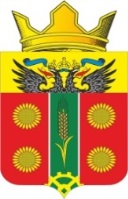 АДМИНИСТРАЦИЯ ИСТОМИНСКОГО СЕЛЬСКОГО ПОСЕЛЕНИЯ АКСАЙСКОГО РАЙОНА РОСТОВСКОЙ ОБЛАСТИ
ПОСТАНОВЛЕНИЕ19.03.2020                                       х. Островского                                                № 67Об утверждении отчета о реализации муниципальной программы Истоминскогосельского поселения «Развитие физической культуры и спорта» за 2019В соответствии с постановлением Администрации Истоминского сельского поселения от 01.08.2018 № 166 «Об утверждении Порядка разработки, реализации и оценки эффективности муниципальных программ Истоминского сельского поселения», постановлением Администрации Истоминского сельского поселения от 22.10.2018 № 233 «Об утверждении Перечня муниципальных программ Истоминского сельского поселения»ПОСТАНОВЛЯЮ:1. Утвердить отчет о реализации муниципальной программы Истоминского сельского поселения «Развитие физической культуры и спорта» за 2019 год согласно приложению.2. Разместить настоящее постановление на официальном сайте Истоминского сельского поселения.3. Настоящее постановление вступает в силу с момента его обнародования.4. Контроль за выполнением постановления возложить на заместителя главы Администрации Истоминского сельского поселения Кудовба Д.А.Постановление вносит Заместитель главы АдминистрацииИстоминского сельского поселенияОТЧЕТ о реализации муниципальной программы 
Истоминского сельского поселения «Развитие физической культуры и спорта»за 2019 годРаздел 1. Конкретные результаты .Конкретные результаты, достигнутые за 2019 год муниципальной программы Истоминского сельского поселения «Развитие физической культуры и спорта», утверждённой распоряжением Администрации Истоминского сельского поселения от 29.11.2018 года № 272(далее – муниципальная программа), ответственным исполнителем и участниками муниципальной программы в 2019 году реализован комплекс мероприятий, в результате которых: - были созданы условия, обеспечивающие возможность гражданам Истоминского сельского поселения систематически заниматься физической культурой и массовым спортом и вести здоровый образ жизни,  - была куплена спортивна форма для футбольной команды «Звезда» и футбольной команды «Островский». - был осуществлен ремонт спортивной площадки во всех населенных пунктах поселения - была осуществлена клещевая обработка стадиона.Раздел 2. Результаты реализации основных мероприятий, приоритетных основных мероприятий и мероприятий ведомственных целевых программ и/или приоритетных проектах (программа), а также сведения о достижении контрольных событий муниципальной программыДостижению результатов в 2019 году способствовала реализация ответственным исполнителем, соисполнителем и участниками муниципальной программы основных мероприятий, приоритетных основных мероприятий и мероприятий ведомственных целевых программ.В рамках подпрограммы 1 «Развитие физической культуры и массового спорта», предусмотрена реализация двух основных  мероприятий, и  двух контрольных событий.Основное мероприятие 1.1. «Мероприятия по обеспечению содержания имущества » выполнено в полном объеме.Основное мероприятие 1.2 Мероприятия по созданию условий развития физической культуры и массового спорта выполнено в полном объеме.Сведения о выполнении основных мероприятий, приоритетных основных мероприятий и мероприятий ведомственных целевых программ, а также контрольных событий муниципальной программы приведены в приложении № 1 к отчету о реализации муниципальной программы.Раздел 3. Анализ факторов, повлиявших 
на ход реализации муниципальной программыВ 2019 году основным фактором, позитивно повлиявшим на ход реализации муниципальные программы является выделение средств на реализацию мероприятий в сфере деятельности физической культуры и массового спорта .	Раздел 4. Сведения об использовании бюджетных ассигнований 
и внебюджетных средств на реализацию муниципальной программыОбъем запланированных расходов на реализацию муниципальной программы на 2019 год составил  278,8 тыс. рублей, рублей, в том числе по источникам финансирования:областной бюджет – 13,0 тыс. рублей;безвозмездные поступления из областного и федерального бюджета – 
100,0 тыс. рублей;местный бюджет – 6833,0 тыс. рублей;внебюджетные источники – 0 тыс. рублей. План ассигнований в соответствии с Решением Собрания депутатов Истоминского сельского поселения от 25.12.2018 №144 _«О бюджете Истоминского сельского поселения Аксайского района на 2019 год и на плановый период 2020 и 2021 годов» составил 6933,0 тыс. рублей. В соответствии со сводной бюджетной росписью – 6933,0 тыс. рублей, в том числе по источникам финансирования:местный бюджет – 6833,0 тыс. рублей;безвозмездные поступления из областного и федерального бюджетов – 
100,0 тыс. рублей.Исполнение расходов по муниципальной программе составило 6922,5тыс. рублей, в том числе по источникам финансирования:областной бюджет – 13,0 тыс. рублей;безвозмездные поступления из федерального бюджета -87,0 тыс. рублей;местный бюджет – 6822,5 тыс. рублей;внебюджетные источники – 0 тыс. рублей.Объем неосвоенных бюджетных ассигнований бюджета поселения  
и безвозмездных поступлений в бюджет поселения составил _10,5 тыс. рублей, из них:10,5 тыс. рублей – в связи с экономией, образовавшейся при заключении договоров);Сведения об использовании бюджетных ассигнований и внебюджетных средств на реализацию муниципальной программы за 2019 год  приведены в приложении № 2 к отчету о реализации муниципальной программы.Раздел 5. Сведения о достижении 
значений показателей муниципальной 
программы, подпрограмм муниципальной программы за 2019 годМуниципальной программой  и подпрограммами муниципальными программами предусмотрено четыре  показателя, по три из которых фактически значения соответствуют плановым, по одним показателям фактические значения превышают плановые, по ноль показателям не достигнуты плановые значения.Показатель 1 «Количество культурно-досуговых мероприятий» – плановое значение-100, фактическое значение -100%Показатель 2 «Количество клубных формирований» – плановое значение – 100%, фактическое значение – 100%Показатель 1.1 «Доля клубных формирований для детей» – плановое значение - 40%, фактическое значение - 45%Показатель 1.2 «Находящиеся в удовлетворительном состоянии, не требующих противоаварийных и восстановительных работ памятники павшим в ВОВ» – плановое значение -100% , фактическое значение -100%Сведения о достижении значений показателей муниципальной программы, подпрограмм муниципальной программы с обоснованием отклонений по показателям приведены в приложении № 3 к отчету о реализации муниципальной программы. Раздел 6. Результаты оценки 
эффективности реализации муниципальной программыЭффективность муниципальной программы определяется на основании степени выполнения целевых показателей, основных мероприятий и оценки бюджетной эффективности муниципальной программы.1. Степень достижения целевых показателей муниципальной программы, подпрограмм муниципальной программы:степень достижения целевого показателя 1 – 1;степень достижения целевого показателя 2 –1,25;степень достижения целевого показателя 1.1 – 1;степень достижения целевого показателя 1.2 – 1;Суммарная оценка степени достижения целевых показателей муниципальной программы составляет 1 (значения для расчета), что характеризует высокий уровень эффективности реализации муниципальной программы по степени достижения целевых показателей. 2. Степень реализации основных мероприятий, приоритетных основных мероприятий и мероприятий ведомственных целевых программ, финансируемых за счет всех источников финансирования, оценивается как доля основных мероприятий, приоритетных основных мероприятий и мероприятий ведомственных целевых программ,  выполненных в полном объеме.Степень реализации основных мероприятий, приоритетных основных мероприятий и мероприятий ведомственных целевых программ,
составляет 1 (значения для расчета), что характеризует высокий.уровень эффективности реализации муниципальной программы по степени реализации основных мероприятий, приоритетных основных мероприятий и мероприятий ведомственных целевых программ.3. Бюджетная эффективность реализации Программы рассчитывается в несколько этапов.3.1. Степень реализации основных мероприятий, приоритетных основных мероприятий и мероприятий ведомственных целевых программ, финансируемых за счет средств бюджета поселения, безвозмездных поступлений в бюджет поселения, оценивается как доля мероприятий, выполненных в полном объеме.Степень реализации основных мероприятий, приоритетных основных мероприятий и мероприятий ведомственных целевых программ, муниципальной программы составляет 1,0 (плановое значение -9 фактическое значение - 9).3.2. Степень соответствия запланированному уровню расходов за счет средств бюджета поселения, безвозмездных поступлений в бюджет поселения 
оценивается как отношение фактически произведенных 
в отчетном году бюджетных расходов на реализацию муниципальной программы к их плановым значениям.Степень соответствия запланированному уровню расходов:6933,0 тыс. рублей / 6922,5тыс. рублей = 1,03.3. Эффективность использования средств бюджета поселения рассчитывается как отношение степени реализации основных мероприятий, приоритетных основных мероприятий и мероприятий ведомственных целевых программ к степени соответствия запланированному уровню расходов за счет средств бюджета поселения, безвозмездных поступлений в бюджет поселения.Эффективность использования финансовых ресурсов на реализацию муниципальной программы:1/1 = 1, в связи с чем бюджетная эффективность реализации муниципальной программы является высокой.Уровень реализации муниципальной Программы в целом:1х0,5+1х0,3+1 х 0,2 =1,в связи с чем уровень реализации муниципальной программы является высоким.Раздел 7. Предложения по дальнейшей 
реализации муниципальной программыПредложения по оптимизации бюджетных расходов на реализацию основных мероприятий государственной программы нет.Приложение № 1к отчету о реализации муниципальной программы Истоминского сельского поселения«Развитие физической культуры и спорта» за 2019 годСВЕДЕНИЯо выполнении основных мероприятий, приоритетных основных мероприятий, мероприятий ведомственных целевых программ, а также контрольных событий муниципальной программы Истоминского сельского поселения «Развитие физической культуры и спорта» за 2019 годСведения  об использовании районного бюджета, областного бюджета, федерального бюджета, бюджетов сельских поселений и внебюджетных источников на реализацию муниципальной программы Истоминского сельского поселения «Развитие физической культуры и спорта» за 2019 годСведения о достижении значений показателей (индикаторов) муниципальной программы Истоминского сельского поселения «Развитие физической культуры и спорта» за 2019 годПриложение № 4к отчету о реализации муниципальной программы Истоминского сельского поселения«Развитие физической культуры и спорта» за 2019 годИНФОРМАЦИЯо возникновении экономии бюджетных ассигнований на реализацию основных мероприятий, приоритетных основных мероприятий, мероприятий ведомственных целевых программ муниципальной программы, в том числе в результате проведения закупок, при условии его исполнения в полном объеме за 2019 годПриложение № 5к отчету о реализации муниципальной программы Истоминского сельского поселения«Развитие физической культуры и спорта» за 2019 годИнформацияоб основных мероприятиях, приоритетных основных мероприятиях, мероприятиях ведомственных целевых программ, финансируемых за счет средств бюджета поселения, безвозмездных поступлений в  бюджет поселения выполненных в полном объеме за 2019 годПриложение № 6к отчету о реализации муниципальной программы Истоминского сельского поселения«Развитие физической культуры и спорта» за 2019 годИнформацияоб основных мероприятиях, приоритетных основных мероприятиях, мероприятия ведомственных целевых программ финансируемых за счет всех источников финансирования, выполненных в полном объеме за 2019 годГлава Администрации Истоминского сельского поселенияО.А. КалининаПриложениек постановлениюАдминистрацииИстоминского сельского поселенияОт 19.03.2020 №67№ п/пНомер и наименование <1>Ответственный 
 исполнитель, соисполнитель, участник  
(должность/ ФИО)Плановый срок окончания реализацииФактический срокФактический срокРезультатыРезультатыПричины не реализации/ реализации не в полном объеме№ п/пНомер и наименование <1>Ответственный 
 исполнитель, соисполнитель, участник  
(должность/ ФИО)Плановый срок окончания реализацииначала реализацииокончания реализациизаплани-рованныедостигнутыеПричины не реализации/ реализации не в полном объеме1234567892Подпрограмма 1. «Развитие физической культуры и массового спорта»Заместитель главы Администрации Истоминского сельского поселения31.12.201901.01.201931.12.2019278,8247,831,0 в связи с экономией, образовавшейся при заключении договоров3Основное мероприятие 1.1. Мероприятия по обеспечению содержания имуществаЗаместитель главы Администрации Истоминского сельского поселения31.12.201901.01.201931.12.2019238,8210,128,7 в связи с экономией, образовавшейся при заключении договоров4Контрольное событие: Обеспечение современным спортивным оборудованием, инвентарем и формой организаций спортивной направленности.Заместитель главы Администрации Истоминского сельского поселения31.12.201901.01.201931.12.2019---5Основное мероприятие 1.2. Мероприятия по созданию условий развития физической культуры и массового спорта.Заместитель главы Администрации Истоминского сельского поселения31.12.201901.01.201931.12.201940,037,72,3 в связи с экономией, образовавшейся при заключении договоров6Контрольное событие:Создания условий для занятий физической культурой.Заместитель главы Администрации Истоминского сельского поселения31.12.201901.01.201931.12.2019---Приложение № 2к отчету о реализации муниципальной программы Истоминского сельского поселения«Развитие физической культуры и спорта» за 2019 год Наименование       
муниципальной    
 программы, подпрограммы муниципальной       
программыИсточники финансированияОбъем   
расходов (тыс. руб.), предусмотренных Объем   
расходов (тыс. руб.), предусмотренных Фактические 
расходы (тыс. руб.) Наименование       
муниципальной    
 программы, подпрограммы муниципальной       
программыИсточники финансированияпрограммой 
(тыс. руб.)Сводной бюджетной росписьюФактические 
расходы (тыс. руб.) 2345Муниципальная
программа «Развитие физической культуры и спорта»всего                 278,8278,8247,8Муниципальная
программа «Развитие физической культуры и спорта»областной бюджет---Муниципальная
программа «Развитие физической культуры и спорта»федеральный бюджет    ---Муниципальная
программа «Развитие физической культуры и спорта»местный бюджет278,8278,8247,8Муниципальная
программа «Развитие физической культуры и спорта»внебюджетные источники---Подпрограмма 1 «Развитие физической культуры и массового спорта»всего                 238,8238,8210,1Подпрограмма 1 «Развитие физической культуры и массового спорта»областной бюджет---Подпрограмма 1 «Развитие физической культуры и массового спорта»федеральный бюджет    ---Подпрограмма 1 «Развитие физической культуры и массового спорта»местный бюджет238,8238,8210,1Подпрограмма 1 «Развитие физической культуры и массового спорта»внебюджетные источники---Основное мероприятие 1.1Мероприятия по обеспечению содержания имущества Основное мероприятие 1.1Мероприятия по обеспечению содержания имущества всего                 всего                 238,8238,8210,1Основное мероприятие 1.1Мероприятия по обеспечению содержания имущества Основное мероприятие 1.1Мероприятия по обеспечению содержания имущества областной бюджетобластной бюджет---Основное мероприятие 1.1Мероприятия по обеспечению содержания имущества Основное мероприятие 1.1Мероприятия по обеспечению содержания имущества федеральный бюджет       федеральный бюджет       ---Основное мероприятие 1.1Мероприятия по обеспечению содержания имущества Основное мероприятие 1.1Мероприятия по обеспечению содержания имущества местный бюджетместный бюджет238,8238,8210,1Основное мероприятие 1.1Мероприятия по обеспечению содержания имущества Основное мероприятие 1.1Мероприятия по обеспечению содержания имущества внебюджетные источникивнебюджетные источники---Основное мероприятие 1.2Мероприятия по созданию условий развития физической культуры и массового спорта.Основное мероприятие 1.2Мероприятия по созданию условий развития физической культуры и массового спорта.всего                 всего                 40,040,037,7Основное мероприятие 1.2Мероприятия по созданию условий развития физической культуры и массового спорта.Основное мероприятие 1.2Мероприятия по созданию условий развития физической культуры и массового спорта.областной бюджетобластной бюджет---Основное мероприятие 1.2Мероприятия по созданию условий развития физической культуры и массового спорта.Основное мероприятие 1.2Мероприятия по созданию условий развития физической культуры и массового спорта.федеральный бюджет    федеральный бюджет    ---Основное мероприятие 1.2Мероприятия по созданию условий развития физической культуры и массового спорта.Основное мероприятие 1.2Мероприятия по созданию условий развития физической культуры и массового спорта.местный бюджетместный бюджет40,040,037,7Основное мероприятие 1.2Мероприятия по созданию условий развития физической культуры и массового спорта.Основное мероприятие 1.2Мероприятия по созданию условий развития физической культуры и массового спорта.внебюджетные источникивнебюджетные источники---Приложение № 3к отчету о реализации муниципальной программы Истоминского сельского поселения«Развитие физической культуры и спорта» за 2019 год Приложение № 3к отчету о реализации муниципальной программы Истоминского сельского поселения«Развитие физической культуры и спорта» за 2019 год № п/п№ п/пПоказатель     
 (индикатор)    
 (наименование)Показатель     
 (индикатор)    
 (наименование)Ед.измеренияЗначения показателей (индикаторов) 
муниципальной программы,     
подпрограммы муниципальной    
программыЗначения показателей (индикаторов) 
муниципальной программы,     
подпрограммы муниципальной    
программыЗначения показателей (индикаторов) 
муниципальной программы,     
подпрограммы муниципальной    
программыЗначения показателей (индикаторов) 
муниципальной программы,     
подпрограммы муниципальной    
программыЗначения показателей (индикаторов) 
муниципальной программы,     
подпрограммы муниципальной    
программыОбоснование отклонений  
 значений показателя    
 (индикатора) на конец   
 отчетного года       
(при наличии)№ п/п№ п/пПоказатель     
 (индикатор)    
 (наименование)Показатель     
 (индикатор)    
 (наименование)Ед.измерения2018год,      
предшествующий 
отчетному2018год,      
предшествующий 
отчетномуотчетный год: 2019отчетный год: 2019отчетный год: 2019Обоснование отклонений  
 значений показателя    
 (индикатора) на конец   
 отчетного года       
(при наличии)№ п/п№ п/пПоказатель     
 (индикатор)    
 (наименование)Показатель     
 (индикатор)    
 (наименование)Ед.измерения2018год,      
предшествующий 
отчетному2018год,      
предшествующий 
отчетномупланфактфактОбоснование отклонений  
 значений показателя    
 (индикатора) на конец   
 отчетного года       
(при наличии)11223445667Муниципальная программа Истоминского сельского поселения  «Развитие физической культуры и спорта»Муниципальная программа Истоминского сельского поселения  «Развитие физической культуры и спорта»Муниципальная программа Истоминского сельского поселения  «Развитие физической культуры и спорта»Муниципальная программа Истоминского сельского поселения  «Развитие физической культуры и спорта»Муниципальная программа Истоминского сельского поселения  «Развитие физической культуры и спорта»Муниципальная программа Истоминского сельского поселения  «Развитие физической культуры и спорта»Муниципальная программа Истоминского сельского поселения  «Развитие физической культуры и спорта»Муниципальная программа Истоминского сельского поселения  «Развитие физической культуры и спорта»Муниципальная программа Истоминского сельского поселения  «Развитие физической культуры и спорта»Муниципальная программа Истоминского сельского поселения  «Развитие физической культуры и спорта»Муниципальная программа Истоминского сельского поселения  «Развитие физической культуры и спорта»Показатель 1.Обеспечение современным спортивным оборудованием, инвентарём и формой организаций спортивной направленности.Показатель 1.Обеспечение современным спортивным оборудованием, инвентарём и формой организаций спортивной направленности.процентовпроцентов50,050,050,050,0--Подпрограмма 1  «Развитие физической культуры и массового спорта»Подпрограмма 1  «Развитие физической культуры и массового спорта»Подпрограмма 1  «Развитие физической культуры и массового спорта»Подпрограмма 1  «Развитие физической культуры и массового спорта»Подпрограмма 1  «Развитие физической культуры и массового спорта»Подпрограмма 1  «Развитие физической культуры и массового спорта»Подпрограмма 1  «Развитие физической культуры и массового спорта»Подпрограмма 1  «Развитие физической культуры и массового спорта»Подпрограмма 1  «Развитие физической культуры и массового спорта»Подпрограмма 1  «Развитие физической культуры и массового спорта»Подпрограмма 1  «Развитие физической культуры и массового спорта»1.1.1.1.Показатель 1ю Кол-во спортивных сборных команд на территории Истоминского сельского поселения.Показатель 1ю Кол-во спортивных сборных команд на территории Истоминского сельского поселения.единицы22333-№ п/пНаименование основного мероприятия подпрограммы, приоритетного основного мероприятия, мероприятия ведомственной целевой программы (по инвестиционным расходам – в разрезе объектов)ОжидаемыйрезультатФактически сложившийся результатСумма экономии
(тыс. рублей)Сумма экономии
(тыс. рублей)№ п/пНаименование основного мероприятия подпрограммы, приоритетного основного мероприятия, мероприятия ведомственной целевой программы (по инвестиционным расходам – в разрезе объектов)ОжидаемыйрезультатФактически сложившийся результатвсегов том числе в результате проведения закупок12 3 4 5 6Муниципальная программа « Развитие физической культуры и спорта »278,8247,831,031,0Подпрограмма 1  «Развитие физической культуры и массового спорта»278,8247,831,031,0Основное мероприятие 1.1.Мероприятия по обеспечению содержания имущества 238,8210,128,728,7Основное мероприятие 1.2.Мероприятия по созданию условий развития физической культуры и массового спорта.40,037,72,32,3Количество основных мероприятий, запланированных к реализации в отчетном годуКоличество основных мероприятий, выполненных в полном объемеСтепень реализации основных мероприятий1234Всего, в том числе:221 - основные мероприятия, приоритетные основные мероприятия, мероприятия ведомственных целевых программ, результаты которых оцениваются на основании числовых (в абсолютных или относительных величинах) значений показателей 221 - основные мероприятия, предусматривающие оказание муниципальных услуг (работ) на основании муниципальных заданий --- - иные основные мероприятия, приоритетные основные мероприятия, мероприятия ведомственных целевых программ, результаты реализации которых оцениваются как наступление или не наступление контрольного события (событий) и (или) достижение качественного результата---Количество основных мероприятий, запланированных к реализации в отчетном годуКоличество основных мероприятий, запланированных к реализации в отчетном годуКоличество основных мероприятий, выполненных в полном объемеСтепень реализации основных мероприятий112234Всего, в том числе:Всего, в том числе:2221 - основные мероприятия, приоритетные основные мероприятия, мероприятия ведомственных целевых программ, результаты которых оцениваются на основании числовых (в абсолютных или относительных величинах) значений показателей  - основные мероприятия, приоритетные основные мероприятия, мероприятия ведомственных целевых программ, результаты которых оцениваются на основании числовых (в абсолютных или относительных величинах) значений показателей 2221 - основные мероприятия, предусматривающие оказание муниципальных услуг (работ) на основании муниципальных заданий  - основные мероприятия, предусматривающие оказание муниципальных услуг (работ) на основании муниципальных заданий ---- - иные основные мероприятия, результаты реализации которых оцениваются как наступление или не наступление контрольного события (событий) и (или) достижение качественного результата - иные основные мероприятия, результаты реализации которых оцениваются как наступление или не наступление контрольного события (событий) и (или) достижение качественного результата----Глава Администрации Истоминского сельского поселенияО.А. КалининаО.А. КалининаО.А. Калинина